Colegio Cristiano Emmanuel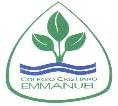 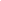 Asesoría Técnica Pedagógica 2020.EVALUACIÓN FINAL DEL PLAN PREVENTIVOAsignatura: Ciencias NaturalesNombre del docente:  Cynthia SerranoCursoFechaTemario o Trabajo Final7mo 10:12 9:30 Nombre de la Unidad:	Sexualidad y Autocuidado7mo 10:12 9:30 Contenido:Etapas de la vidaAnatomia Aparatos reproductores Regulación Hormonal en hombres y mujeresCiclo menstrual Fecundación - Embarazo- PartoMétodos de planificación familiarits7mo 10:12 9:30 Modalidad Evaluativa:Formulario de google- onlineOtros: